COMUNE DI ACQUI TERME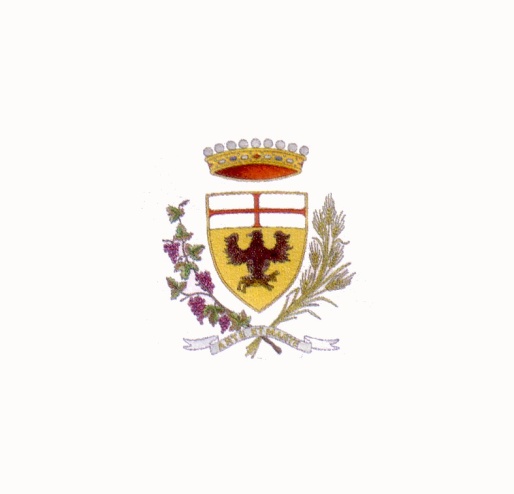 SERVIZI  EROGATI  II° SEMESTRE 2015SERVIZI EROGATI ALL’UTENZALISTE DI ATTESASERVIZIO ANAGRAFENESSUNASERVIZIO STATO CIVILENESSUNASERVIZIO ELETTORALENESSUNASERVIZIO TRIBUTISPORTELLO UNICO PER L’EDILIZIANESSUNASPORTELLO UNICO ATTIVITA’ PRODUTTIVENESSUNAASILI NIDONESSUNAMENSANESSUNABIBLIOTECAPOLIZIA MUNICIPALENESSUNAUFFICIO POLITICHE SOCIALINon ci sono liste di attesaUFFICIO POLITICHE ABITATIVEn. 1 lista di attesa per l’assegnazione di alloggi di edilizia sociale, dipendente anche dall’Atc di Al che procede all’abbinamento tra il richiedente e gli alloggi che si rendono liberin. 1 lista di attesa per l’assegnazione degli alloggi comunali di Via M. Ferraris. 